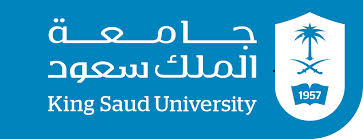 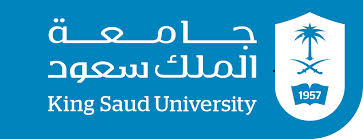 499 ريكمعايير تقييم المُشرف/ة الأكاديمي(تمثل 40% من الدرجة النهائية)توقيع المُشرف/ة : ...............................اسم المُشرف/ةاسم الطالب/ة  الدرجة المُستحقةالدرجة                             المِعيارتسلسل5مدى عُمق موضوع البحث مُقارنة بمستوى الطالب/ة15قدرة الطالب/ة على البحث عن المعلومة من مصادر مُختلفة25قدرة الطالب/ة على فهم المعلومات من المراجع المُتخصصة35قدرة الطالب/ة على التعلم الذاتي وتنمية قدراتها45قدرة الطالب/ة على صياغة ما فهِمت بأسلوبها الخاص55قدرة الطالب/ة على تنظيم ما تكتُب بصورة مُرتبة65التمكن  من المُصطلحات العلمية72.5التقارير الفصلية82.5جاهزية الطالب/ة أثناء الزيارات الميدانية940المجموع